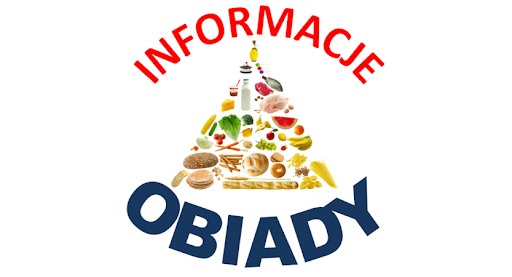 Opłata za obiady na miesiąc STYCZEŃ 2022 r.Uczniowie, którzy będą korzystać ze stołówki szkolnej w miesiącu styczniu 2022 r. zobligowani są do uiszczenia opłaty w terminie od 01.01.2022 r. do 05.01.2022 r. Uwaga!!! Wpłaty należy dokonać tylko w wyznaczonym terminie. Opłata za obiady dla uczniów objętych opieką świetlicową w terminie 03-05.01.2022 r. wynosi 72,00 zł (18 dni)Opłata za obiady dla uczniów korzystających z obiadów w terminie 10-28.01.2022 r.Wynosi 60,00 zł (15 dni)Opłata za obiady dla pracowników korzystających z obiadów w terminie10-28.01.2022 r.Wynosi 112,50 zł (15 dni)Płatność za obiady należy dokonać wyłącznie przelewem na rachunek bankowySzkoła Podstawowa Nr 55Nr konta:   43 1020 4795 0000 9902 0421 5000W tytule należy podać: Imię i Nazwisko dziecka oraz klasę.